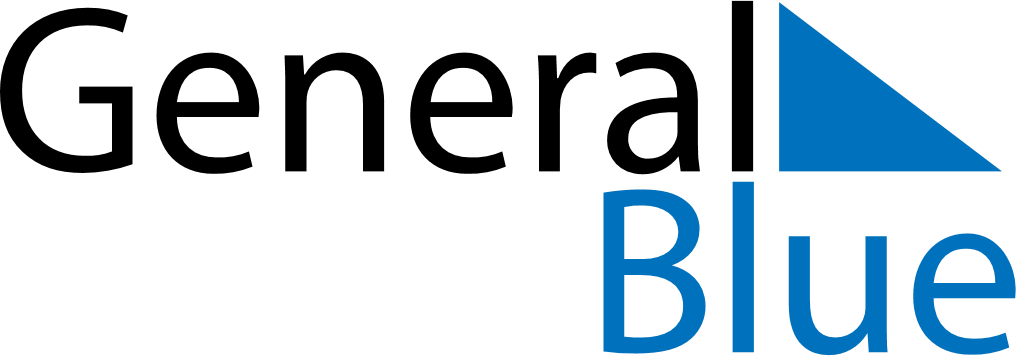 Kosovo 2021 HolidaysKosovo 2021 HolidaysDATENAME OF HOLIDAYJanuary 1, 2021FridayNew Year’s DayJanuary 7, 2021ThursdayOrthodox ChristmasFebruary 17, 2021WednesdayIndependence DayApril 4, 2021SundayEaster SundayApril 9, 2021FridayConstitution DayMay 1, 2021SaturdayLabour DayMay 2, 2021SundayOrthodox EasterMay 9, 2021SundayEurope DayMay 13, 2021ThursdayEnd of Ramadan (Eid al-Fitr)July 20, 2021TuesdayFeast of the Sacrifice (Eid al-Adha)December 25, 2021SaturdayChristmas Day